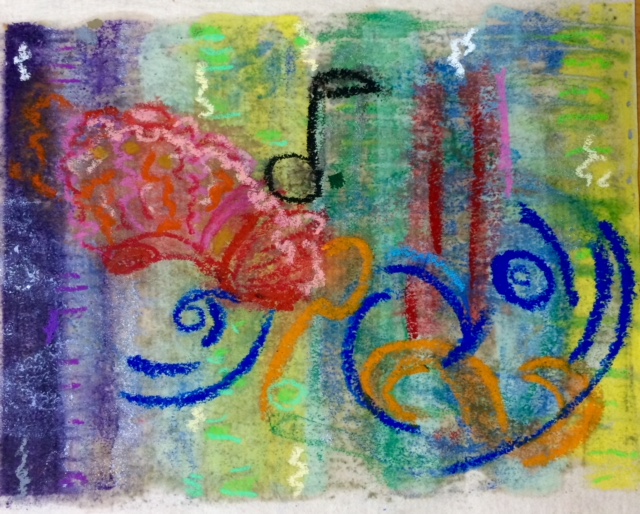 LULLABIES & ELEGIESA VOCAL RECITAL BY JONATHAN TAMEZ ACCOMPANIED BY TRACEY EDSON FEATURING SONGS OF BUTTERWORTH, RAVEL, AND GUASTAVINO.SUNDAY, FEBRUARY 18, 5PMCOMMUNITY MUSIC CENTER3350 SE Francis StreetPortland, Oregon 97202Suggested donation of $10 to benefit the choir KLIROSRefreshments for sale to eat or to take